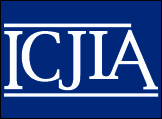 Illinois Criminal Justice Information Authorityillinois constitutional rights and remedies task forcePublic notice is hereby given that the Illinois Task Force on Constitutional Rights and Remedies will conduct a public meeting on 10/25/2021, at 1:00 pm. by WebEx. All interested parties are invited to attend and will be given the opportunity for public comment.Date: October 25, 2021Time: 1:00 pm – 3:00 pm Location:  WebExPhone: 312- 535-8110 or US Toll 1-415-655-0002Access Code: 2456 460 3049Access Password: EZea8GWxm38 Subject: Third Meeting of the Illinois Constitutional Rights and Remedies Task Force MEETING AGENDACall to Order and Roll CallOld BusinessRemind members that required trainings need to be completed by October 30, 2021New BusinessPublic CommentAdjournmentWebEx Log-In InformationIf you received a meeting invite, click “join meeting” in the invite. To join without an invite:Navigate to www.webex.comClick the “join” button on the upper right-hand cornerEnter the meeting number: 2456 460 3049Enter your name, e-mail address, and meeting password: EZea8GWxm38Click the join button